Teachers notes- The theme for the next couple of weeks is ‘All about me’ – this is a great opportunity to reflect on themselves – their likes/dislikes, their family, their friends, their feelings.Resources/ Activities   Life skillsWe would love to hear about any life skills your child is developing. They are important in developing independence, resilience and confidence.Can you help to fold some of the washing in your house?Can you help to make your bed?MindfulnessThis activity should is designed to develop your child’s understanding of events and develop the skill of unpicking the finer details of a certain moment in time. Have a look through some family photos – can you remember where you were in the photos?Can you remember how you felt in those pictures? Who can you see? Can you imagine yourself back in that place that you see? Can you make a senses handprint – draw around your hand and label each one of your fingers/thumb as – Touch, Taste, Smell, Hear, See – can you draw or write in each section of your hand something that relates to that photo. E.g. if you were on a beach, what did you smell? What did you hear? What did you taste? Etc. Communication and Language Skills Some of the best opportunities for developing language and communication is through social games – not only does it support the children’s understanding of social cues and turn taking but as the children are distracted by games, they will more often speak more freely. Here are some activities you could try at home:Can you make a large scale ‘three-in-a-row’ game?  Instead of using noughts and crosses, use two types of fruit or vegetable!  You could use real ones (if you’ve got enough), make pictures, or even paint pebbles.  Your fruit/vegetables could sit on plates instead of in squares/a gridPlay the shopping game.  Sit in a circle with your family or take it in turns with one other person.  The first person starts by saying….’I went shopping and I bought a…..(pear)’, the next person says….’I went shopping and I bought a pear and a…..(banana).  Keep it going as long as your memory lasts!You could choose to only use healthy foods or if you have been learning about food groups, perhaps you could choose one of these to make it even harder!PhonicsHere are some games that the children know and love from Nursery to practice their phonics skills. We particularly focus on sound discrimination, rhymes, alliteration, oral segmenting and blending, and body percussions. Focus this week: Musical statues – this game is a great way for the children to practice their listening skills and of course it is lots of fun too! You could ask the children to clap to the beat or stamp their feet. They could also listen out for particular instruments. Saucepan syllables! – You will need a pan and a spoon and a selection of pictures, objects or photos from around the house. Slowly reveal each item for your child to see – can they tap the right amount of syllables to match the word e.g. if you hold up an apple. Can they tap the pan twice to represent the 2 syllables in the word apple! See how many points they can score!English-As the theme for the next couple of weeks is ‘all about me’ this is a great opportunity for you and your child to read a range of your favourite books and texts. The book review activity is a great way for children to develop their comprehension skills – you could ask questions about why they like it, who are their favourite characters, what was their favourite scene from their book etc. It’s also a good opportunity to develop their emotional vocabulary as they express their views.Activities:Positivity rainbow – using the template provided can you think of all of ways to describe yourself – talk about everything you are amazing at doing. Ask your grown up to write in what you say on each colour of the rainbow and then you can colour it in. All of those amazing things make up your own pot of gold at the end of the rainbow.Book review – do you think you could tell us all about your favourite book? Maybe it is one we could share in school. You might know books your teachers have never heard of! Can you tell us all about it – we have a book review template that you can use for ideas – there are parts you can draw in and other parts to write in – you might want to ask a grown up to help you with the writing part!  Name writing practice – Learning how to write our names is so important – we first need to recognise the letters within our names and then we need to think about the shapes the letters make. Could you practice writing your name, below are some examples of how you could do this creatively so that you remember how to spell your name! 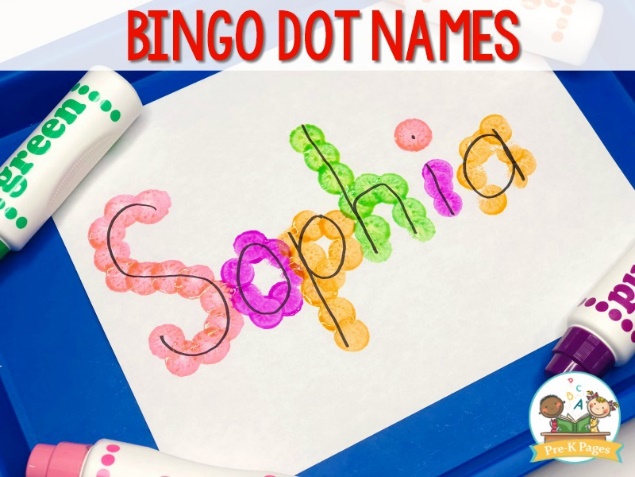 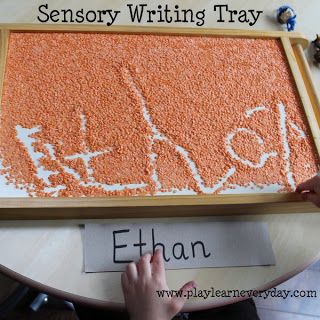 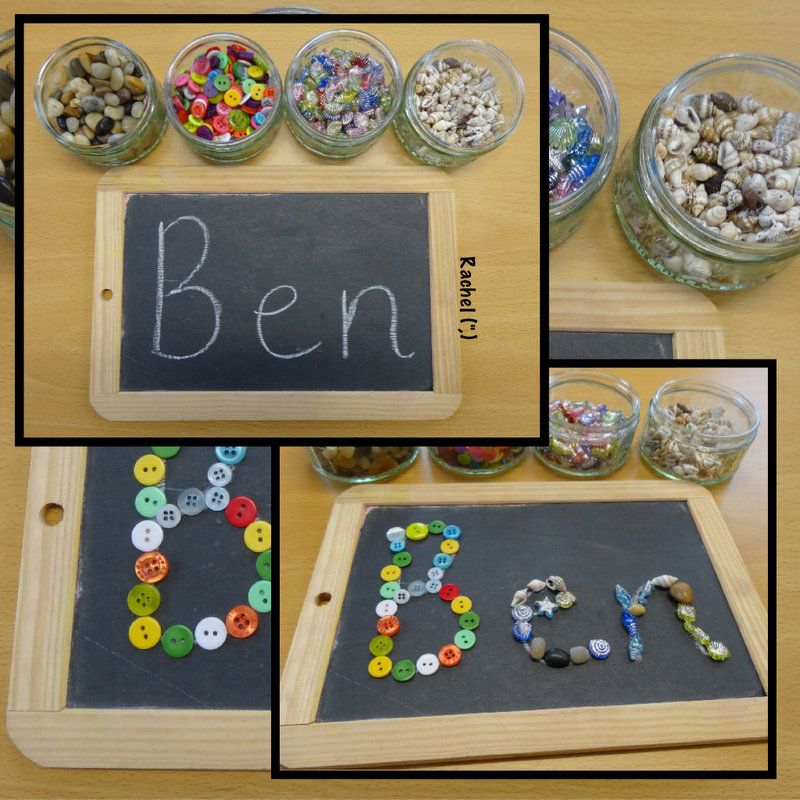 MathsHere are some links to videos/games to support this weeks’ maths:Counting to 5 - http://www.sparkisland.com/down_on_the_farm_1/launch.html Missing number game:https://www.oxfordowl.co.uk/api/interactives/24518.html Ordering numerals 1-5 –You can be as creative as you like with this task! You could make numbers out of playdough, pipe cleaners, or even make number cards from paper and pens. The purpose behind this activity is for the children to develop confidence in firstly recognising numerals 1 to 5 and then having the understanding to be able to order them.Once the children are secure with this, we would then normally challenge them to find missing numbers in a number line – this can be turned into a game as you might want to hide a certain number around the house that the children must firstly identify in the missing number line. You could create a point score system to make it more motivating for the children to engage with.This activity is designed to strengthen children’s knowledge of the value of numbers.https://www.bbc.co.uk/iplayer/episode/b08cr0y7/numberblocks-series-1-off-we-go Arts and craftsGetting creative and a little messy is a fun way to embed children’s learning. It also provides a hands on learning experience which is often very memorable for children!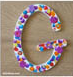 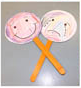 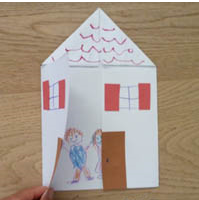 PhysicalWe try to get a mixture of gross motor and fine motor activities. Leaf prints – This activity is something the children absolutely loved in our Forest schools garden. It is also something you can incorporate into daily exercise too. First you need to gather a selection of leaves – we encourage children to get a range of colours and to also get the leaves with the biggest veins as they will create the best art work – this might be a nice opportunity to stretch your legs and go to the local park. The only other equipment you will need is white paper or an old white sheet/pillow case and a hammer.*Please note – this activity is designed to be completed with adult supervision*Sandwich the leaf in between 2 bits of paper or the material – and use your hammer to tap the leaf below – you will slowly see the colours disperse from the leaf – repeat with others to create art work!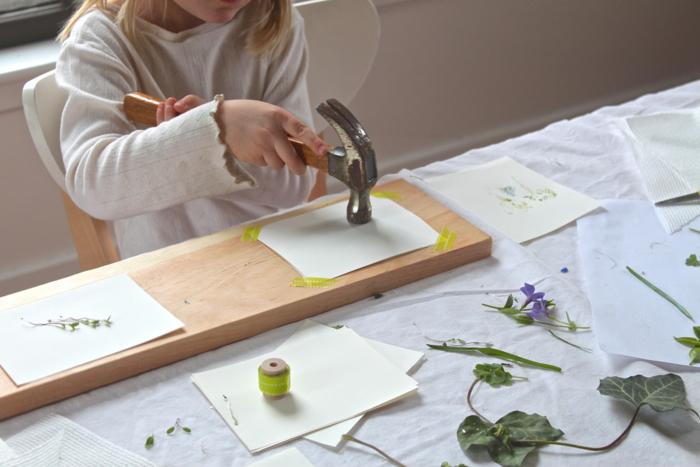 Here are some links to some other active videos which the children have loved in school – they are great 5 minute exercises!Shake your sillies out: https://www.youtube.com/watch?v=NwT5oX_mqS0 Head, shoulders, knees and toes: https://www.youtube.com/watch?v=TSdeIhmv6v0 MusicAs the theme is ‘all about me’ this week we have sourced some ideas which will engage the children in thinking about themselves physically using the body percussions and how to make their own sounds. It will also allow the children to think about their feelings towards music and how to match a feeling to a sound.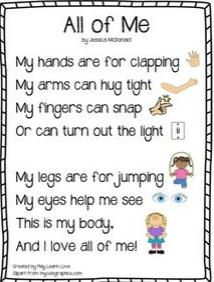 Have fun with this rhyme – can you make up a tune to go with it?  Can you make up some actions?  You could change the words to different parts of the body.Body Percussion!Explore all the different sounds your body can make!  Finger snapping, feet stamping, hair swishing, tongue clicking…..   You could even make a repeating pattern with your body percussion – have fun!Explore the sounds your voice can make.  Can you hum, sing, whisper….   make your voice high or low, loud and quiet?Sing a song in different ways, using your voice differently each time.How does it make you feel?Listen to these pieces of music and decide how they make you feel.  Can you name the feeling?Gustav Holst – JupiterBeethoven – Fur EliseSaint Seans – The carnival of the animals X111